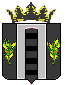 АДМИНИСТРАЦИЯ ПОГРАНИЧНОГО МУНИЦИПАЛЬНОГО ОКРУГАОТДЕЛ ОБРАЗОВАНИЯПРИКАЗ08.11.2021                                           п. Пограничный                                    № 111О сроках и местах регистрации для участия в написании итоговогосочинения (изложения), сроках проведения итогового сочинения(изложения), местах информирования о результатах итогового сочинения(изложения) на территории Пограничного муниципального округа в 2021/22 учебном годуВ соответствии с приказом Министерства просвещения Российской Федерации и Федеральной службы по надзору в сфере образования и науки от 7 ноября 2018 года № 190/1512, приказом министерства образования Приморского края от 01.11.2021г. № 23а-1414 «О сроках и местах регистрации для участия в написании итогового сочинения (изложения), сроках проведения итогового сочинения (изложения), местах информирования о результатах итогового сочинения (изложения) на территории Приморского края в 2021/22 учебном году», в целях организованного проведения итогового сочинения (изложения) на территории Пограничного муниципального округа в 2021/22 учебном годуПРИКАЗЫВАЮ:Провести 1 декабря 2021 года, 2 февраля 2022 года, 4 мая 2022 года итоговое сочинение (изложение) (далее - ИС (И) в образовательных организациях Пограничного муниципального округа, реализующих образовательные программы среднего общего образования.Утвердить:Сроки регистрации для участия в написании ИС (И):1 декабря 2021 года - с 8 ноября по 17 ноября 2021 года;2 февраля 2022 года - с 10 января по 19 января 2022 года;4 мая 2022 года - с 11 апреля по 20 апреля 2022.Форму заявления на участие в ИС (И) выпускника текущего года согласно приложению 1.Форму заявления на участие в ИС (И) выпускника прошлых лет согласно приложению 2.Форму согласия на обработку персональных данных несовершеннолетних участников ИС (И) и государственной итоговой аттестации по образовательным программам среднего общего образования (далее - ГИА-11) согласно приложению 3.Форму согласия на обработку персональных данных совершеннолетних участников ИС (И) и ГИА-11 согласно приложению 4.Перечень мест регистрации для участия в написании ИС (И) и сдачи единого государственного экзамена (далее - места регистрации) лиц, освоивших образовательные программы среднего общего образования в предыдущие годы, имеющих документ об образовании, подтверждающий получение среднего общего образования (или образовательные программы среднего (полного) общего образования - для лиц, получивших документ об образовании, подтверждающий получение среднего (полного) общего образования, до 1 сентября 2013 года), а также лиц, имеющих среднее общее образование, полученное в иностранных организациях, осуществляющих образовательную деятельность (далее - выпускники прошлых лет) (Приложение 5).Перечень мест проведения ИС (И) для выпускников прошлых лет (Приложение 6).Определить:Местом регистрации и проведения ИС (И) обучающихся, освоивших образовательные программы среднего общего образования в форме самообразования или семейного образования, обучающихся по не имеющим государственной аккредитации образовательным программам среднего общего образования, обучающихся по образовательным программам среднего профессионального образования, обучающихся, получающих среднее общее образование в иностранных организациях, организации, осуществляющие образовательную деятельность по имеющей государственную аккредитацию образовательной программе среднего общего образования.Местом регистрации и проведения ИС (И) лиц, допущенных к государственной итоговой аттестации в предыдущие годы, но не прошедших государственную итоговую аттестацию, организацию, осуществляющую образовательную деятельность, в которой обучающийся осваивал образовательные программы среднего общего образования.Местом регистрации и проведения ИС (И) обучающихся по образовательным программам среднего общего образования организацию, осуществляющую образовательную деятельность, в которой обучающиеся осваивают образовательные программы среднего общего образования.Местами ознакомления с результатами ИС (И) и единого государственного экзамена места, в которых проводилась регистрация согласно пунктам 2.6, 3.1, 3.2, 3.3 настоящего приказа. Контроль за исполнением настоящего приказа оставляю за собой.Начальник отделаобразования                                                                                                         Н.Г. Панкова